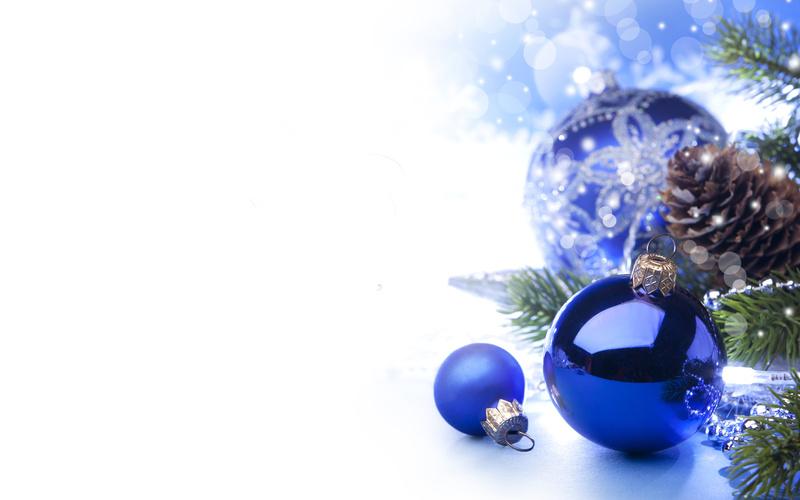  SRPŠ při ZŠ Bzenec Vás zve na již tradiční Vánoční výstavu ručních prací a řemesel v neděli 20. listopadu 2022 od 1300 hod. na Kulturním domě ve BzenciPřipraveny pro Vás jsou:ukázky jednotlivých řemesel a ručních prací, dílničky pro dětiV programu vystoupí: děti mateřských škol BzenecNásedlováček z NásedlovicLipinka VracovStrunka – dětská cimbálová muzika Domanínžáci ZUŠ L. Ligase Bzenec a ZUŠ Vracov